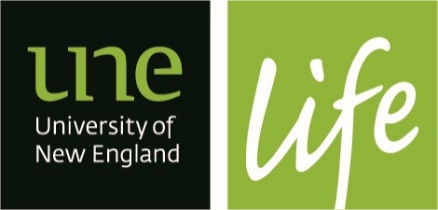 RE: Customer Service Assistant (SportUNE)How to ApplyYour application must be received by UNE Life People, Culture & Development by the closing date listed below. Applications received after the closing date will not be accepted.Applications must be emailed to dhiscox@une.edu.auClosing Date: 5pm, Monday 4 July 2022Your application must include the following:One page cover letter outlining who you are, your strengths and qualifications, and why you are interested in the role at UNE Life;A current resume containing details of 3 referees. At least one referee should have a thorough knowledge of your work over the past 2 years as your manager or supervisor;Responses to the selection criteria as detailed in the Position Description explaining how you best meet these requirements. Your examples should be based on previous performance/experience and you should clearly explain your level of involvement in the example activity, what you have done, how, why, with whom and what the outcomes were;Copies of current/valid qualifications required as detailed in the Position Description.About the Application ProcessAfter reviewing the applications, the selected candidates will be called for interviews. This process may take one to two weeks. All applicants will be contacted when the hiring process is complete.All queries relating to the position should be directed to Merlee Stoldt on 02 6773 1650, including if you have any questions regarding the application process. Position DetailsITEMDETAILS OF OFFERCommencement date:July 2022Type of engagement:Fulltime Position offered:Customer Service Assistant (CSA)Location of position:SportUNE, University of New England, Armidale NSW Reporting to:Centre Manager, SportUNEModern Award Coverage:Fitness Industry Award 2020Award Classification:Level 3Base salary: $ 44,380.96Based on adult ( 21+ years) – the rate will be age appropriate if under 21+ applicable penaltiesSuperannuation Guarantee rate:10 %Ordinary hours of work:38 hours per week Annual & personal leave:Entitled to accrue Annual Leave – 20 daysPersonal Leave – 10 daysProbationary period:6 months Notice period:4 weeks preferred  Staff Benefits:SportUNE gym membership Annual Allocation of Six (6) Belgrave Cinema Tickets On-campus Food & Beverage 50% discount The Shop 10% discount Sleek Hairdressing 10% discount